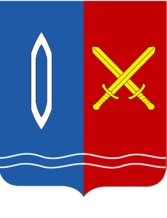 АДМИНИСТРАЦИЯ ГОРОДСКОГО ОКРУГА ТЕЙКОВОИВАНОВСКОЙ ОБЛАСТИ_______________________________________________________П О С Т А Н О В Л Е Н И Еот    30.12.2020    № 572г. Тейково        О внесении изменения в постановление администрации городского округа Тейково от 29.08.2011 № 535 «О системе оплаты труда работников общеобразовательных учреждений г. Тейково»       В соответствии со статьями 134, 135 и 144 Трудового кодекса Российской Федерации, постановлением главы администрации городского округа Тейково Ивановской области от 31.10.2008 № 957 «О введении новых систем оплаты труда работников муниципальных учреждений городского округа Тейково» и в целях приведения нормативных документов в соответствие с действующим законодательством и обеспечения социальной защиты работников образовательных учреждений городского округа Тейково администрация городского округа ТейковоП О С Т А Н О В Л Я Е Т:          1. Внести в постановление администрации городского округа Тейково от 29.08.2011 № 535 «О системе оплаты труда работников общеобразовательных учреждений г. Тейково» следующее изменение:               Приложение 3 к постановлению изложить в новой редакции согласно приложению к настоящему постановлению.  2. Муниципальным образовательным организациям городского округа Тейково Ивановской области внести необходимые изменения в действующие локальные нормативные акты, коллективные и трудовые договора.  3. Настоящее постановление вступает в силу с даты подписания и распространяется на правоотношения, возникшие с 01.01.2021.  4. Контроль за исполнением настоящего постановления возложить на заместителя главы администрации г.о. Тейково Ивановской области (по социальным вопросам) начальника отдела социальной сферы администрации городского округа Тейково С. В. Сорокину и начальника Отдела образования администрации г. Тейково А. Н. Соловьеву.   Глава городского округа Тейково                                                    С.А. СеменоваПриложение к постановлению администрации                                                                                        г.о. Тейково Ивановской области                                                                                      	от     30.12.2020  №  572        Приложение 3 к постановлению администрации                                                                                        г.о. Тейково Ивановской области                                                                                      от  29.08.2011 № 535МИНИМАЛЬНЫЕ ОКЛАДЫ(СТАВКИ) ПО КВАЛИФИКАЦИОННЫМ УРОВНЯМПРОФЕССИОНАЛЬНЫХ КВАЛИФИКАЦИОННЫХ ГРУППДолжностные оклады (оклады, ставки заработной платы)по квалификационным уровням профессиональныхквалификационных групп (ПКГ) в зависимости от повышающихкоэффициентов к минимальным окладампо квалификационным уровням ПКГПКГ общеотраслевых профессий рабочих (утверждены приказомМинистерства здравоохранения и социального развитияРоссийской Федерации от 29.05.2008 № 248н)ПКГ должностей работников образования(утверждены приказом Министерства здравоохраненияи социального развития Российской Федерацииот 05.05.2008 № 216н)ПКГ Общеотраслевых должностей руководителей,специалистов и служащих (утверждены приказомМинистерства здравоохранения и социального развитияРоссийской Федерации от 29.05.2008 № 247н)ПКГ должностей работников культуры,искусства и кинематографии (утвержденыприказом Министерства здравоохранения и социального развитияРоссийской Федерации от 14.03.2008 № 121н)Номер уровня ПКГНомер уровня ПКГКвалификационный уровеньКвалификационный уровеньДолжности, отнесенные к квалификационным уровнямМинимальный оклад, руб.Коэффициент по занимаемой должностиПКГ «Общеотраслевые профессии рабочих первого уровня»ПКГ «Общеотраслевые профессии рабочих первого уровня»ПКГ «Общеотраслевые профессии рабочих первого уровня»ПКГ «Общеотраслевые профессии рабочих первого уровня»ПКГ «Общеотраслевые профессии рабочих первого уровня»ПКГ «Общеотраслевые профессии рабочих первого уровня»ПКГ «Общеотраслевые профессии рабочих первого уровня»111 квалификационный уровень1 квалификационный уровеньНаименования профессий рабочих, по которым предусмотрено присвоение 1, 2 и 3 квалификационных разрядов в соответствии с Единым тарифно-квалификационным справочником работ и профессий рабочих: возчик; гардеробщик; грузчик; дворник; истопник; кастелянша; кладовщик; конюх; уборщик производственных помещений; уборщик служебных помещений; уборщик территорий; сторож (вахтер)3226111 квалификационный уровень1 квалификационный уровень- 1 квалификационный разряд32261111 квалификационный уровень1 квалификационный уровень- 2 квалификационный разряд32261,03111 квалификационный уровень1 квалификационный уровень- 3 квалификационный разряд32261,06112 квалификационный уровень2 квалификационный уровеньПрофессии рабочих, отнесенные к первому квалификационному уровню, при выполнении работ по профессии с производным наименованием «старший» (старший по смене)34291ПКГ "Общеотраслевые профессии рабочих второго уровня"ПКГ "Общеотраслевые профессии рабочих второго уровня"ПКГ "Общеотраслевые профессии рабочих второго уровня"ПКГ "Общеотраслевые профессии рабочих второго уровня"ПКГ "Общеотраслевые профессии рабочих второго уровня"ПКГ "Общеотраслевые профессии рабочих второго уровня"ПКГ "Общеотраслевые профессии рабочих второго уровня"21 квалификационный уровень1 квалификационный уровеньНаименования профессий рабочих, по которым предусмотрено присвоение 4 и 5 квалификационных разрядов в соответствии с Единым тарифно-квалификационным справочником работ и профессий рабочих: водитель автомобиляНаименования профессий рабочих, по которым предусмотрено присвоение 4 и 5 квалификационных разрядов в соответствии с Единым тарифно-квалификационным справочником работ и профессий рабочих: водитель автомобиля352721 квалификационный уровень1 квалификационный уровень- 4 квалификационный разряд- 4 квалификационный разряд3527121 квалификационный уровень1 квалификационный уровень- 5 квалификационный разряд- 5 квалификационный разряд35271,0722 квалификационный уровень2 квалификационный уровеньНаименования профессий рабочих, по которым предусмотрено присвоение 6 и 7 квалификационных разрядов в соответствии с Единым тарифно-квалификационным справочником работ и профессий рабочихНаименования профессий рабочих, по которым предусмотрено присвоение 6 и 7 квалификационных разрядов в соответствии с Единым тарифно-квалификационным справочником работ и профессий рабочих419222 квалификационный уровень2 квалификационный уровень- 6 квалификационный разряд- 6 квалификационный разряд4192122 квалификационный уровень2 квалификационный уровень- 7 квалификационный разряд- 7 квалификационный разряд41921,123 квалификационный уровень3 квалификационный уровеньНаименования профессий рабочих, по которым предусмотрено присвоение 8 квалификационного разряда в соответствии с Единым тарифно-квалификационным справочником работ и профессий рабочихНаименования профессий рабочих, по которым предусмотрено присвоение 8 квалификационного разряда в соответствии с Единым тарифно-квалификационным справочником работ и профессий рабочих4836124 квалификационный уровень4 квалификационный уровеньНаименования профессий рабочих, предусмотренных 1 - 3 квалификационными уровнями настоящей профессиональной квалификационной группы, выполняющих важные (особо важные) и ответственные (особо ответственные) работыНаименования профессий рабочих, предусмотренных 1 - 3 квалификационными уровнями настоящей профессиональной квалификационной группы, выполняющих важные (особо важные) и ответственные (особо ответственные) работы58041Квалификационный уровеньДолжности, отнесенные к квалификационным уровнямМинимальный оклад, руб.Минимальный оклад, руб.Коэффициент по занимаемой должностиПКГ должностей работников учебно-вспомогательного персонала первого уровняПКГ должностей работников учебно-вспомогательного персонала первого уровняПКГ должностей работников учебно-вспомогательного персонала первого уровняПКГ должностей работников учебно-вспомогательного персонала первого уровняПКГ должностей работников учебно-вспомогательного персонала первого уровня1 квалификационный уровеньВожатый; помощник воспитателя; секретарь учебной частиВожатый; помощник воспитателя; секретарь учебной части45201ПКГ должностей работников учебно-вспомогательного персонала второго уровняПКГ должностей работников учебно-вспомогательного персонала второго уровняПКГ должностей работников учебно-вспомогательного персонала второго уровняПКГ должностей работников учебно-вспомогательного персонала второго уровняПКГ должностей работников учебно-вспомогательного персонала второго уровня1 квалификационный уровеньДежурный по режиму; младший воспитатель5029502912 квалификационный уровеньДиспетчер образовательного учреждения; старший дежурный по режиму581658161ПКГ должностей педагогических работниковПКГ должностей педагогических работниковПКГ должностей педагогических работниковПКГ должностей педагогических работниковПКГ должностей педагогических работников1 квалификационный уровеньИнструктор по труду; инструктор по физической культуре; музыкальный руководитель; старший вожатый662866281,00 - Без категории1,05 - Первая категория1,10 - Высшая категория2 квалификационный уровеньИнструктор-методист; концертмейстер; педагог дополнительного образования; педагог-организатор; социальный педагог; тренер-преподаватель725972591,00 - Без категории1,05 - Первая категория1,10 - Высшая категория3 квалификационный уровеньВоспитатель; мастер производственного обучения; методист; педагог-психолог; старший инструктор-методист; старший педагог дополнительного образования; старший тренер-преподаватель768876881,00 - Без категории1,05 - Первая категория1,10 - Высшая категория4 квалификационный уровеньПреподаватель (кроме должностей преподавателей, отнесенных к профессорско-преподавательскому составу); преподаватель-организатор основ безопасности жизнедеятельности; руководитель физического воспитания; старший воспитатель; старший методист; тьютор (за исключением тьюторов, занятых в сфере высшего и дополнительного профессионального образования); педагог-библиотекарь; учитель; учитель-дефектолог; учитель-логопед (логопед)773577351,00 - Без категории1,05 - Первая категория1,10 - Высшая категорияПКГ должностей руководителей структурных подразделенийПКГ должностей руководителей структурных подразделенийПКГ должностей руководителей структурных подразделенийПКГ должностей руководителей структурных подразделенийПКГ должностей руководителей структурных подразделений1 квалификационный уровеньЗаведующий (начальник) структурным подразделением: кабинетом, лабораторией, отделом, отделением, сектором, учебно-консультационным пунктом, учебной (учебно-производственной) мастерской и другими структурными подразделениями, реализующими общеобразовательную программу и образовательную программу дополнительного образования детей (кроме должностей руководителей структурных подразделений, отнесенных ко 2 квалификационному уровню)7593759312 квалификационный уровеньЗаведующий (начальник) обособленным структурным подразделением, реализующим общеобразовательную программу и образовательную программу дополнительного образования детей; начальник (заведующий, директор, руководитель, управляющий): кабинета, лаборатории, отдела, отделения, сектора, учебно-консультационного пункта, учебной (учебно-производственной) мастерской, учебного хозяйства и других структурных подразделений образовательного учреждения (подразделения) начального и среднего профессионального образования (кроме должностей руководителей структурных подразделений, отнесенных к 3 квалификационному уровню)8035803513 квалификационный уровеньНачальник (заведующий, директор, руководитель, управляющий) обособленного структурного подразделения образовательного учреждения (подразделения) начального и среднего профессионального образования809680961Квалификационный уровеньДолжности, отнесенные к квалификационным уровнямМинимальный оклад, руб.Коэффициент по занимаемой должностиПКГ "Общеотраслевые должности служащих первого уровня"ПКГ "Общеотраслевые должности служащих первого уровня"ПКГ "Общеотраслевые должности служащих первого уровня"ПКГ "Общеотраслевые должности служащих первого уровня"1 квалификационный уровеньДежурный (по общежитию и др.); делопроизводитель, калькулятор; кассир; комендант; машинистка; нарядчик; секретарь; секретарь-машинистка; экспедитор459512 квалификационный уровеньДолжности служащих первого квалификационного уровня, по которым может устанавливаться производное должностное наименование «старший»49881ПКГ "Общеотраслевые должности служащих второго уровня"ПКГ "Общеотраслевые должности служащих второго уровня"ПКГ "Общеотраслевые должности служащих второго уровня"ПКГ "Общеотраслевые должности служащих второго уровня"1 квалификационный уровеньАдминистратор, диспетчер, инспектор по кадрам; лаборант; секретарь руководителя; техник; техник по инструменту; техник-программист, техник по защите информации523812 квалификационный уровеньЗаведующий складом; заведующий хозяйством; должности служащих первого квалификационного уровня, по которым устанавливается производное должностное наименование «старший»; должности служащих первого квалификационного уровня, по которым устанавливается II внутридолжностная категория637313 квалификационный уровеньЗаведующий общежитием; заведующий производством (шеф-повар), заведующий столовой; управляющий отделением (фермой, сельскохозяйственным участком). Должности служащих первого квалификационного уровня, по которым устанавливается 1 внутридолжностная категория667314 квалификационный уровеньМастер участка (включая старшего); механик. Должности служащих первого квалификационного уровня, по которым может устанавливаться производное должностное наименование «ведущий»69351ПКГ "Общеотраслевые должности служащих третьего уровня"ПКГ "Общеотраслевые должности служащих третьего уровня"ПКГ "Общеотраслевые должности служащих третьего уровня"ПКГ "Общеотраслевые должности служащих третьего уровня"1 квалификационный уровеньБухгалтер; документовед, бухгалтер-ревизор; инженер; инженер-программист (программист); инженер-электроник, профконсультант (электроник); инженер-энергетик (энергетик); психолог; социолог; экономист; экономист по бухгалтерскому учету и анализу хозяйственной деятельности; экономист по планированию; экономист по сбыту; экономист по труду; экономист по финансовой работе; эксперт, юрисконсульт699012 квалификационный уровеньДолжности служащих первого квалификационного уровня, по которым может устанавливаться II внутридолжностная категория768813 квалификационный уровеньДолжности служащих первого квалификационного уровня, по которым может устанавливаться I внутридолжностная категория773314 квалификационный уровеньДолжности служащих первого квалификационного уровня, по которым может устанавливаться производное должностное наименование «ведущий»838415 квалификационный уровеньГлавные специалисты: в отделах, отделениях, лабораториях, мастерских; заместитель главного бухгалтера85421ПКГ "Общеотраслевые должности служащих четвертого уровня"ПКГ "Общеотраслевые должности служащих четвертого уровня"ПКГ "Общеотраслевые должности служащих четвертого уровня"ПКГ "Общеотраслевые должности служащих четвертого уровня"1 квалификационный уровеньНачальник отдела (лаборатории, сектора) по защите информации, начальник отдела подготовки кадров, начальник отдела информации752812 квалификационный уровеньГлавный (диспетчер, механик, сварщик), за исключением случаев, когда должность с наименованием «главный» является составной частью должности руководителя или заместителя руководителя организации, либо исполнение функций по должности специалиста с наименованием «главный» возлагается на руководителя или заместителя руководителя организации80351Квалификационный уровеньДолжности, отнесенные к квалификационным уровнямМинимальный оклад, руб.Коэффициент по занимаемой должностиПКГ «Должности работников культуры, искусства и кинематографии ведущего звена»ПКГ «Должности работников культуры, искусства и кинематографии ведущего звена»ПКГ «Должности работников культуры, искусства и кинематографии ведущего звена»ПКГ «Должности работников культуры, искусства и кинематографии ведущего звена»3 квалификационный уровеньБиблиотекарь72461